Actividades para 3 grado de Ciencias Sociales– Tarea para 1° díaCOLOCA VERDADERO – V - O FALSO - F  - SEGÚN CORRESPONDAEL PADRE DE MI PAPÀ NO ES MI ABUELO  ………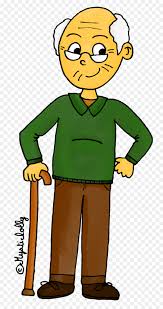 LA HERMANA DE MI MAMÀ ES MI TÌA  ……..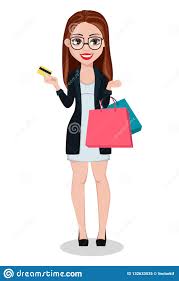         3)LA HIJA DE MI MAMÀ NO ES MI HERMANA…….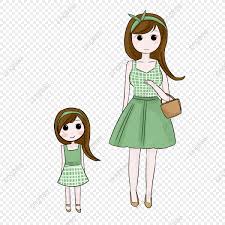 LA MAMÀ DE MI MAMÀ ES MI ABUELA      ,,,,,,,,,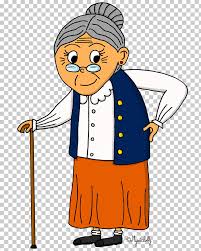 Actividades para 3 grado de Ciencias Sociales – Tarea para 2° díaENCIERRA CON UN CIRCULO LOS ELEMENTOS QUE REPRESENTAN AL PAISAJE URBANO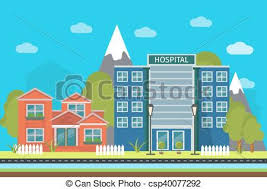 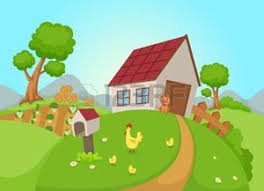 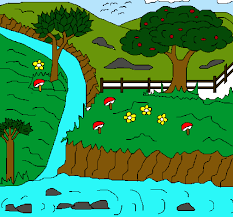 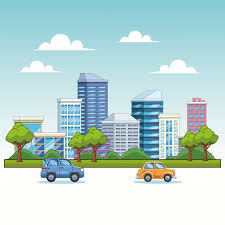 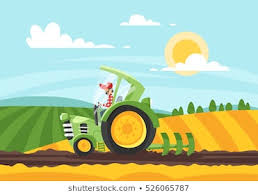 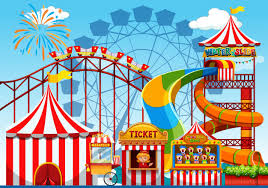 Actividades para 3 grado de Ciencias Sociales Tarea para 3° díaUNE CON FLECHAS PASADO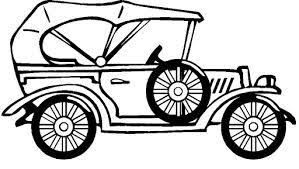 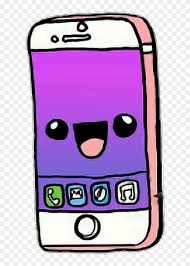 PRESENTE	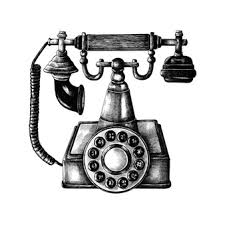 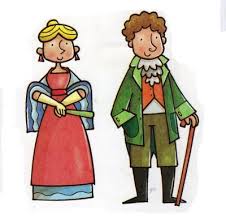 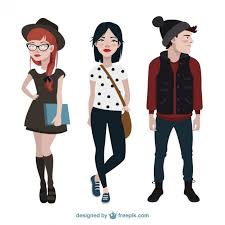 Actividades para 3 grado de Ciencias Sociales – Tarea para 4° díaCOMPLETA LA ORACIÒN SOBRE LOS DISTINTOS TIPOS DE TRABAJOSEL ……………….. QUE CONSTRUYE CASAS 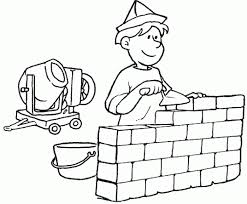 LA ………………..  ENSEÑA SE LLAMA 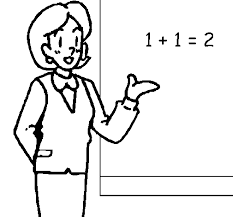 EL …………………  CURA Y RECETA MEDICINA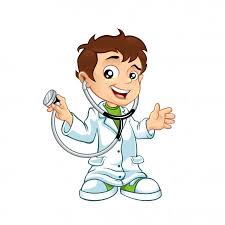      4) EL……………DA LAS NOTICIAS 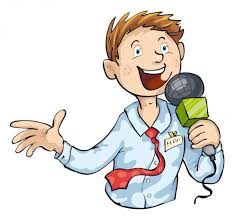 Actividades para 3 grado de Ciencias Sociales – Tarea para 5° díaMARCA CON UN CIRCULO EL AÑO EN QUE NACISTE
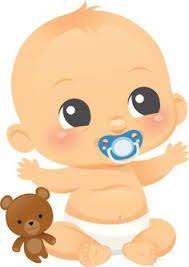 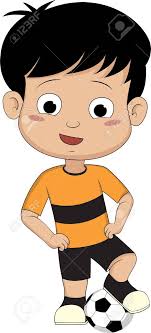    2009   2010   2011   2013    2014    2015     2016   2917    2018  2019   2020-----l-----------l----------l----------l-----------l-----------l----------l------------l-----------l----------l-----------l------- 
